新 书 推 荐中文书名：《以色列-巴勒斯坦冲突：每个人都需要知道的》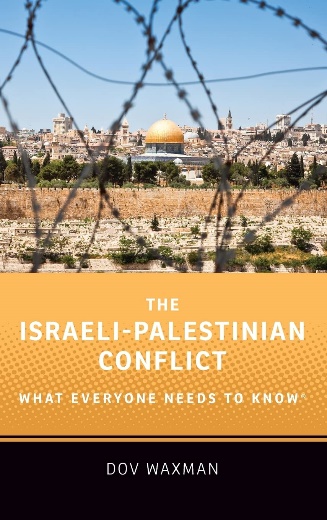 英文书名：THE ISRAELI-PALESTINIAN CONFLICT: What Everyone Needs to Know作    者：Dov Waxman出 版 社：Oxford University Press代理公司：ANA/Jessica页    数：268页出版时间：2019年5月代理地区：中国大陆、台湾审读资料：电子稿类    型：大众社科内容简介：自2023年8月起，该书在OUP的销量已接近9000册。巴以冲突在世界历史上独树一帜，其持续时间之长、新闻报道之多、引发争议之大，都前所未有。然而，尽管这场冲突受到了国际社会的高度关注，或者说正因为如此，它仍遭到广泛误解。以色列人、巴勒斯坦人及其各自的支持者相互指责，而与此同时，外界观察者对冲突的复杂性感到困惑，对冲突所激发的热情感到不解。多夫·瓦克斯曼（Dov Waxman）以引人入胜、毫无专业术语的问答形式，为这一全球范围内最棘手的争端提供了公正、明智的指南。《以色列-巴勒斯坦冲突：每个人都需要知道的》简明扼要地回答了从最基本到最有争议的常见问题，涵盖了从十九世纪起源到二十一世纪最新发展的冲突。本书解释了关键事件，研究了核心问题，并介绍了双方相互竞争的主张和说法。通过阅读本书，读者将了解巴以冲突的内涵，它是如何随着时间的推移而演变的，以及为什么它仍然无法通过外交努力来解决。作者简介：多夫·瓦克斯曼（Dov Waxman）是加州大学洛杉矶分校（UCLA）以色列研究的罗莎琳德和亚瑟·吉尔伯特基金会（Rosalinde and Arthur Gilbert Foundation）主席兼政治学教授。他还是UCLA Y&S Nazarian以色列研究中心主任。在加入UCLA之前，他曾担任东北大学（Northeastern University）犹太历史文化研究斯托茨基（Stotsky）教授，以及东北大学中东中心联合主任。作为一名屡获殊荣的教师，他还曾在纽约市立大学（City University of New York）和鲍登学院（Bowdoin College）担任教授。他曾在牛津大学（Oxford University）、特拉维夫大学（Tel Aviv University）、巴伊兰大学（Bar-Ilan University）和希伯来大学（Hebrew University of Jerusalem）担任访问学者。他获得了约翰斯·霍普金斯大学（Johns Hopkins University）高级国际研究学院（SAIS）的博士和硕士学位，本科毕业于牛津大学。其研究重点是巴以冲突、以色列内政和外交政策、美以关系、美国犹太人与以色列的关系、犹太政治以及当代反犹太主义。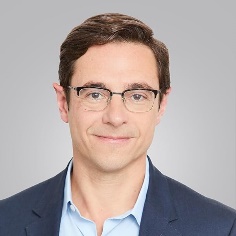 他撰写了数十篇学术文章及四部著作：《对和平的追求与以色列的身份危机：捍卫/定义国家》（The Pursuit of Peace and The Crisis of Israeli Identity: Defending / Defining the Nation）（Palgrave出版社，2006）、《以色列的巴勒斯坦人：内部冲突》（Israel’s Palestinians: The Conflict Within）（剑桥大学出版社，2011）、《部落危机：美国犹太人在以色列问题上的冲突》（Trouble in the Tribe: The American Jewish Conflict over Israel）（普林斯顿大学出版社，2016），以及最近出版的《以色列-巴勒斯坦冲突：每个人都需要知道的》（The Israeli-Palestinian Conflict: What Everyone Needs to Know）（牛津大学出版社，2019年）。他的文章还发表在《纽约时报》（New York Times）、《华盛顿邮报》（Washington Post）、《洛杉矶时报》（Los Angeles Times）、《卫报》（The Guardian）、《大西洋月刊》（The Atlantic）、Slate杂志、Salon杂志、《外交政策》（Foreign Policy）、《国家利益》（The National Interest）、《华盛顿季刊》（The Washington Quarterly）和《国土报》（Ha’aretz）上。媒体评价：“瓦克斯曼凭借其对历史、外交和政治的精通，解开了自戈尔迪乌姆之结（Gordian knot）以来中东地区最具挑战性的难题，他以简短明晰、极富启发性的文笔，将其扎实的专业知识娓娓道来。”----乔纳森·基尔希（Jonathan Kirsch），The Jewish Journal“对多夫·瓦克斯曼的《以色列-巴勒斯坦冲突：每个人都需要知道的》唯一合理的回应就是起立鼓掌，并衷心感谢他解决了我们担心除自己之外每个人都知道答案的所有问题。”---- Foreword Reviews感谢您的阅读！请将反馈信息发至：版权负责人Email：Rights@nurnberg.com.cn安德鲁·纳伯格联合国际有限公司北京代表处北京市海淀区中关村大街甲59号中国人民大学文化大厦1705室, 邮编：100872电话：010-82504106, 传真：010-82504200公司网址：http://www.nurnberg.com.cn书目下载：http://www.nurnberg.com.cn/booklist_zh/list.aspx书讯浏览：http://www.nurnberg.com.cn/book/book.aspx视频推荐：http://www.nurnberg.com.cn/video/video.aspx豆瓣小站：http://site.douban.com/110577/新浪微博：安德鲁纳伯格公司的微博_微博 (weibo.com)微信订阅号：ANABJ2002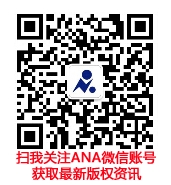 